Fagutvalget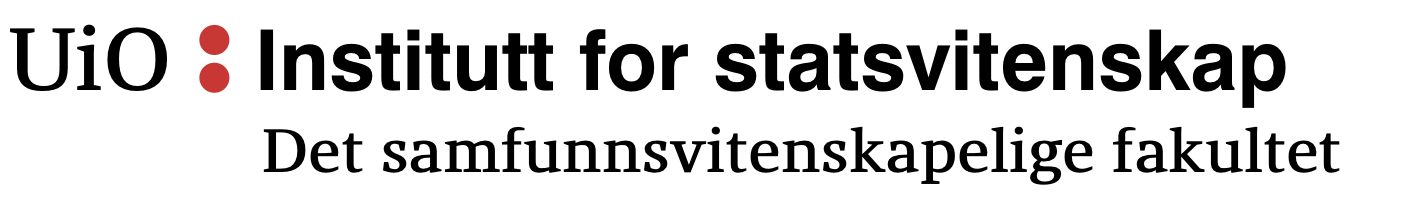 Institutt for statsvitenskapDet samfunnsvitenskapelige fakultetMøtereferat Til:		Fagutvalget ved Institutt for statsvitenskapDato: 		onsdag 26. august 2020Tid:		08:15 – 10:00Sted:		https://hangouts.google.com/call/POmqxr5roArVCGqnJs7WAEEIOrdstyrer:	Janicke EckhoffReferent: 	Thomas TangenTilstede:	Henrik Vincent F. Vassal		Fravær:		Hermann ZimmermannJanicke EckhoffJens Kristian ØvstebøLinn-Kristine FørdeMette SandstadSigve Chrisander IversenThomas TangenV20/94	Godkjenning av innkalling, dagsorden og referatReferat mangler fra to foregående møter, 16 og 17 respektivt.Godkjenning av innkalling og dagsorden er enstemmig vedtatt.V20/95	Orientering fra vervLeder v/ JanickeVært på Runden i fadderuken. Forberedelse til allmøteNestleder v/ Henrik VincentRunden i fadderuken var suksessrik.Man har funnet ledere til Sekretariat v/ ThomasIntet å orientere.Økonomi v/ MetteVenter på å kunne levere bilag, men utlegg er tilbakebetalt.Kommunikasjon v/ HermannNettsiden er oppe å går. <3Arrangementer v/ Linn-KristineIntet å orientere.Samfunnsvitenskapelig Studentutvalg (SVSU) v/ Jens KristianIntet å orientere. Instituttstyret v/ JanickeSkal på instituttstyremøte på torsdag.Programrådet v/ Sigve & HermannIkke tilstede.V20/96	Orientering fra sekretariatetThomas redegjør:Det har blitt vedtatt to saker over sommeren; to budsjettsaker vedr. Linjeforeningen Machiavelli og innkjøp av promoteringsmateriell.Om det ikke finnes innvendinger, dette ansees som gyldig.Janicke: Bør kanskje ha en bedre prosedyre for digital saksbehandling.Thomas: Det kan fastsettes i forretningsorden.V20/97	Gjennomføring av allmøteJanicke redegjør:Mistet tilgang til e-posten, så har ikke mottatt noen eventuelle saker.Det blir digitalt over Zoom.Det må planlegges godt for å unngå at møtet blir for langt og kjedelig.Janicke: Vet Hermann noe om stemmefunksjonen under Zoom?Hermann: Henrik Vincent vet bedre.Henrik Vincent: Den ble brukt under generalforsamlingen til SVFF. Kan sette opp et prøve-møte.Janicke: Tenker å stille som ordstyrer. Noen som kan være tellekorps?Hermann: Kan stille til tellekorps.Janicke: Går det an å vedta på forhånd?Thomas: Kan innstille i andreinnkalling, og vedta ved akklamasjon under konstituering.[Sigve ankommer. Hermann forlater.]Henrik Vincent: Blir høyere terskel for å stille på Zoom-møte.Janicke: Enig.Mette: Penger blir ikke brukt.Janicke: Pengene blir brukt opp.V20/98	Sondering av folk til vervJanicke redegjør:Noen som ikke skal stille til neste semester? [Nei.]Mette: Kjenner en som har tenkt til å stille til PR-MA.Henrik Vincent: Tror leder i LM har lyst til å stille.Mette: Er det noen som er interessert i ledervervet?Janicke: Henrik Vincent har meldt sin interesse i ledervervet.Henrik Vincent: Sara tenker å stille til gjenvalg i LM. Det er tre gutter som tenker å ta over i ZP. Det er også forventet at folk får drevet ALU videre. Ikke hørt noe fra Emilia vedr. STV.Janicke: STV bør dobbeltsjekkes.Mette: Usikker på om de har fått med seg allmøtet, men de har folk nok.V20/99	Diskusjon om et formelt korona-ansvarJanicke redegjør:Er det en idé å formalisere korona-ansvaret hos Fagutvalget ved ISV.En egen rutinesak på dagorden om korona for følge opp situasjonen.Henrik Vincent: Det kan settes til et verv.Janicke: Sjansen for at det blir fulgt opp er mye større om det settes til et verv.Henrik Vincent: Bør det da suppleres inn et nytt medlem som har ansvar for dette?Janicke: Det er vedtektsfestet hva antallet utvalgsmedlemmer skal være.Janicke: Dette kan kanskje utarbeides videre ved neste fagutvalg.V20/100	Adgang for enkeltemnestudenter til å ta STV-emner på 2000-nivåHenrik Vincent redegjør:Enkeltemne studenter har ikke tilgang til å ta STV-emner på 2000-nivå.Disse bør være tilgjengelige for enkeltemnestudenter, såfremt de allerede sitter med nødvendige kompetanse fra 1000-emner.Det vil ikke ha noen praktisk innvirkning for emnene, annet enn at de blir fylt opp.Janicke: Interessant sak. Kan det være budsjettering?Henrik Vincent: Tviler.Janicke: Kanskje noen kan sende en e-post til programrådet?Sigve: Ja. [fniser]Sigve sender e-post til leder av programrådet.V20/101	Vedtak om det formelt korona-ansvarJanicke redegjør:På bakgrunn av diskusjon V20/99, utgår saken.V20/102-A	VedtekterThomas redegjør:Har utredet for vedtektene og forretningsorden.Det innebærer en rekke mindre strukturelle og redaksjonelle endringer.Største endring er å skille ut lesesalreglementet fra dokumentet da det ikke er et grunnleggende styringsdokument for DMS’ virksomhet.V20/102-B	Stemmerettskontroll og mer om allmøteJanicke redegjør:Hvordan fører en kontroll med stemmegivning på allmøtet?Henrik Vincent: En kan sende ut skjemaer.Janicke: Det går an å opprette et valgskjema gjennom UiO også, men det er litt dårlig tid, så da må alt være klart.Henrik Vincent: Kan opprette nettskjema.Prøvemøte settes på onsdag 2. september.Møtet er hevet 09:05.Med vennlig hilsen,Janicke Eckhoff			Thomas TangenLeder 					SekretærFagutvalget for ISV 			Fagutvalget for ISV